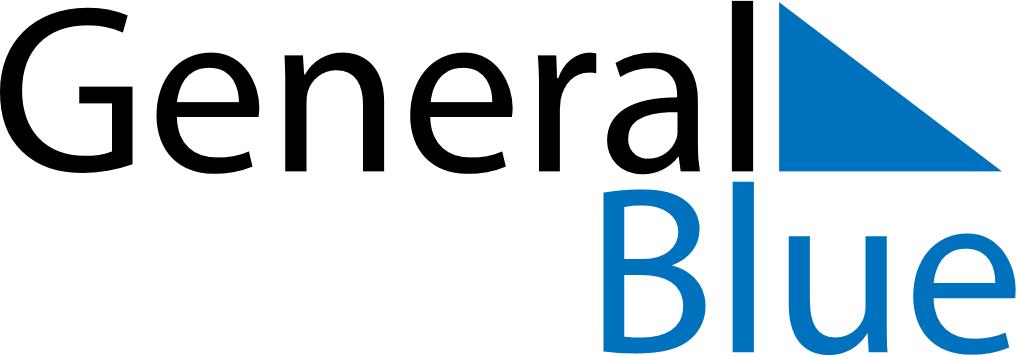 October 2020October 2020October 2020October 2020UgandaUgandaUgandaSundayMondayTuesdayWednesdayThursdayFridayFridaySaturday1223456789910Independence DayIndependence Day111213141516161718192021222323242526272829303031